St Anne (Stanley) CE Primary & Nursery SchoolLiverpoolL13 3BT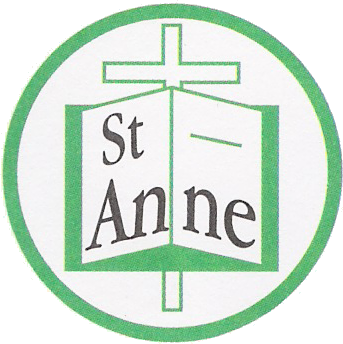 Tel : 0151 228 1506Fax : 0151 228 8581              Email: Stanley-ao@st-annesstanley.liverpool.sch.uk Dear Parents & Carers,It was truly wonderful to see the return of our lovely children this morning, seeing the many smiling faces, all eager to start the year ahead.  We are really looking forward to the coming year, and are eager to provide many exciting and stimulating educational experiences for our children. Information PackEach child will be provided with an information pack containing the following:-School term and holiday dates including a card for your wallet/purse CHANGE TO DATES – Please note our calendars were printed prior to the building work taking place.  We will no longer have an inset day on Friday 22nd October, instead children will finish for half-term on this day.  School details Our School AimsMaths & English Year group information bookletsSafeguarding/Operation Encompass/Free school meal informationEmergency Contact FormGeneral Permission slipSchool Attendance InformationPrivacy Notice InformationHome School AgreementWe would be grateful if you could sign and return the contract and permission forms as soon as possible, so that school records are up to date.Covid 19 UpdatesWe no longer have class bubbles in school, but are continuing with our extra vigilance in trying to prevent the spread of Covid 19.  We will continue with our rigorous cleaning regimes and ensuring that we have good ventilation in school.  Please ensure that your child is suitably dressed with extra layers during periods of cold weather.  The staff will continue to wear masks in areas where it is difficult to maintain a distance from other adults and would really appreciate it if parents could wear masks on the playground when it is difficult to maintain a distance.  Our Covid 19 Risk Assessments and Outbreak Management Plan along with a frequently asked questions fact sheet are all available on our school website for everyone to view.  School MealsMenus for school meals are available on the school website.  Daily choices include: hot selections, varied sandwiches, wraps and salads; yoghurts and fresh fruit. Dinners are at a cost of £2.00 per day.Breakfast ClubOur breakfast club opens at 7:45 am and costs £3.00 per morning session.After School ClubsOur after school club is available at a cost of £10.00 per day.We also continue to offer a wide range of extra-curricular clubs.  A time-table will be available on the website and you will be provided with information of these within the next few weeks. Please use parent mail to pay for any lunches, breakfast or after school clubs in advance.Pastoral support If your child has any worries or concerns, please ring the school office to make an appointment to discuss your child’s needs with the class teacher. Mrs. Scott continues to provide pastoral support alongside other agencies we work closely with to ensure our children’s needs are met.School BuildingAs you are aware, we have had a large amount of building work carried out during the summer.  Work is still being carried out but we anticipate this to be completed by October half-term.  Any works carried out will not be undertaken within areas where are children are present.  Key DatesWe will provide paper copies and will publish these on our school website within the next few weeks. are informed and have notice of all planned school events, as early as possible.GovernorsGovernors continue to have a full and active involvement in school life.  Each class has an assigned governor who participates and supports activities and events.   Governors will be available on Parents’ Evenings to meet parents.School UniformWe are proud that our children look so smart in their school uniform, a reminder that school has provided vouchers for children in Years 1 to 6 to purchase tracksuits (paid for by the school) from Lisa’s School wear on East Prescot Road. May we remind parents that trainers are not part of our uniform.  Please ensure that your child has a sensible pair of black school shoes.  Learning OpportunitiesWe continue to provide a wide range of learning opportunities outside the classroom to enhance the curriculum, activities will be funded as must as possible by the school. We arranged lots of wonderful experiences in school such as Bread Making, Yoga Bears, Archery, Judo, Balance Bikes, Skoot School, Bikeability, Beth Tweddle Gymnastics, POWER Programme, Young Leader Training, Altru Drama, Music Club, Road Safety Workshops, First Aid Workshops and many more. Parental InvolvementWe appreciate the vast range of skills parents have to offer and we continue to encourage parents to be involved in all aspects of school life. This academic year we will hold regular opportunities for parents to be involved within the classroom, details will be advised at a later date.  We really value positive relationships with our parents and are always available to provide any information or discuss concerns that may arise throughout the year.We are extremely proud to have such a lovely school community and thank you all for continuing to work together to help our children thrive.Kindest wishesJulie SimonsHeadteacher